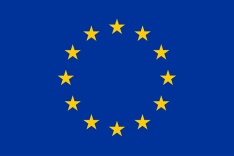 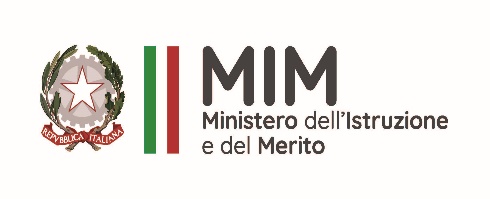 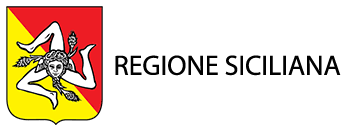 II Istituto Comprensivo Statale “Vigo Fuccio – La Spina”Via Monetario Floristella n. 4 - 95024 - Acireale (CT) – tel. 095/891581 – Cod. Fisc.: 90018090879 - Codice Meccanografico: CTIC830005e-mail: ctic830005@istruzione.it – pec: ctic830005@pec.istruzione.it codice IPA: istsc_ctic830005 - codice univoco per la fatturazione: UFL2RCsito:www.fucciolaspina.edu.itCIRCOLARE INTERNA N. 306Ai Sigg. Docenti Al personale ATAAl DSGAAl sito web della scuolaOggetto:  Misure di semplificazione per l’accesso all’esonero dal versamento dei contributi previdenziali a carico delle lavoratrici madri con rapporto di lavoro dipendente a tempo indeterminato, ai sensi dell’art.1 commi da 180 a 182 della Legge 30 dicembre 2023, n. 213. Riapertura Con circolare AOODPRR 2244 del 26 marzo 2024 sono state fornite le istruzioni operative al fine della presentazione dell’istanza di cui alla legge 30 dicembre 2023 n. 213 (il cosiddetto “Bonus mamme”, ovvero l’esonero della contribuzione previdenziale, fino a un massimo di 3000 euro annui, per le lavoratrici madri) l’applicativo rientra nel programma per la semplificazione portato avanti da questo Ministero che ha individuato, tra le priorità strategiche, lo snellimento delle procedure amministrative e la razionalizzazione del lavoro del personale assegnato alle segreterie scolastiche. Con la presente si informa che a far data dalle ore 16.00 del giorno 22 Aprile 2024 le funzioni di presentazione della domanda telematica verranno nuovamente aperte.Acireale,23/04/2024                                               IL DIRIGENTE SCOLASTICO                                                                                    (Prof.ssa Maria Castiglione)                                                                                                       (firma autografa sostituita a                                                                                                                mezzo stampa ai sensi                                                                                      dell’art. 3 comma 2 del D.L.vo 39/93)